利害關係人專區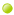 股務暨投資人專區台新國際商業銀行股務代理部地址：台北市建國北路一段96號地下一樓電話：(02)2504-8125傳真：(02)2515-4900知本老爺大酒店股份有限公司發言人：盧炳宏股務聯絡窗口：傅麗香電話：(089)510-680 ext 871信箱：lika.fu@cp.hotelroyal.com.tw訂房諮詢服務專區聯絡人：知本老爺大酒店股份有限公司訂房組電話：(089)510-666傳真：(089)2321-2523信箱：sale@grapeking.com.tw供應商專區聯絡人：知本老爺大酒店股份有限公司採購課電話：(089)510-680 ext 826、884傳真：(089)510-687信箱：cindy.tsai@cp.hotelroyal.com.tw員工專區本公司員工如欲知悉公司相關規章、辦法及公告事項，請參閱公司內部網頁。
如有相關反映事項，請洽人資部或利用申訴信箱。檢舉信箱如您發現本公司員工或供應商有違反誠信經營之行為或對本公司之倫理、合法行為，以及誠信相關事項有建議，請利用下列信箱反映：信箱：service@cp.hotelroyal.com.tw利害關係人溝通方式消費者官網及電子信箱、0800客服專線、Facebook社群網站投資者每年召開股東會議、依主管機關規定公告重大訊息、定期公告財報及年報、官網訊息揭露員工各項管理辦法/獎懲異動公告、內部培訓課程、員工輪調機制、每月全員大會、職工福利委員會、主管信箱/Line供應商不定期檢討報告或溝通、不定期訪廠活動/商品說明會、稽核管理鄰近社區、非營利組織社區關懷/維護、公益慈善、不定期參與鄰近社區活動政府機關主管機關舉辦之法規座談會/研討會、主管機關政令宣達函文、監理機關之溝通